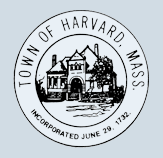 Transfer Station CommitteeAGENDATuesday, June 12, 20181:00 P.M.Town HallTom Philippou, chair, Irene Congdon, Tessa David,  Tim Kilhart, Libby Levison,    Stu Sklar, Ken Swanton, New businessCall Meeting to OrderPublic commentDiscussion: Response to new questions and publicizing key informationDiscussion: Updates from MassToss and MassDEPApprove minutesProposed agenda items for next meetingOld businessDiscussion: Selectboard presentation Discussion: Environmental Forum presentationDiscussion: implementation of SMARTDiscussion: Proposals and options available to be considered for Harvard’s implementation of SMART, including grants availableDiscussion: Options for bag vendors, availability for town-wide clean-upNext Meeting Scheduled Tuesday, June 26, 2018 or July 10 at 1:00pm